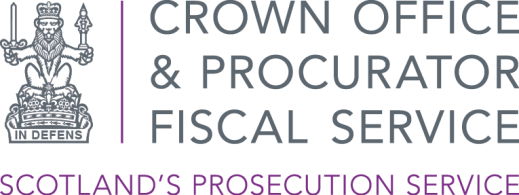 Annual Procurement Report 1 April 2020 to 31 March 20211.	IntroductionOverview1.1	The Crown Office and Procurator Fiscal Service (“COPFS”) present this, our fourth Annual Procurement Report, for the Financial Year 2020-2021.1.2	COPFS, through its procurement activities, seeks to achieve value for money to enable the organisation to support the wider justice sector and the Scottish Government’s plan “to make Scotland a more successful country, with opportunities and increased wellbeing for all.“1.3	COPFS Annual Procurement Strategy 2019-2024 detailed the key objectives for COPFS in relation to procurement activity. Since the Procurement and Commercial Improvement Programme Assessment by Scottish Government in January 2019, COPFS has implemented a number of the recommendations from the assessment. However, there is still progress to be made to fully maximise all benefits available from effective procurement and contract management practice.COPFS Role 1.4	The Crown Office and Procurator Fiscal Service (COPFS) is Scotland’s sole prosecution service. We receive reports about crimes from the police and other reporting agencies and then decide what action to take, including whether to prosecute. We also look into deaths that need further explanation and investigate allegations of criminal conduct against police officers.1.5	COPFS plays a pivotal part in the justice system, working with others to make Scotland safe from crime, disorder and danger. The public interest is at the heart of all we do as independent prosecutors. We take into account the diverse needs of victims, witnesses, communities and the rights of those accused of crime. The main roles and responsibilities of COPFS are to:investigate, prosecute and disrupt crime, including seizing the proceeds of crime;establish the cause of sudden, unexplained or suspicious deaths; and investigate allegations of criminal conduct against police officers.COPFS’ Key Objectives are:to secure the confidence of our diverse communities by improving the delivery of justice through the timely, efficient and effective prosecution of crime;to give priority to the prosecution of serious crime, including drugs trafficking and persistent offenders;to provide services that meet the information needs of victims, witnesses and next-of-kin, in co-operation with other agencies;to ensure that all deaths reported to the Procurator Fiscal are investigated appropriately and speedily.Structure of Procurement in COPFS1.6	COPFS have a Central Procurement Team which is led by the Director of Finance and Procurement. CPT manage the procurement wave plan and are responsible for ensuring that all regulated procurements are carried out in accordance with current legislation, Scottish Government Procurement Policy Notes and internal policy. COPFS undertakes procurements for goods, services and works within non-staff expenditure budgets (running costs and capital) of in the region of £35m per annum. Collaborative contracts are undertaken with other Public / Justice Sector organisations such as the Scottish Courts and Tribunals Service and Police Scotland. 2. Summary of Regulated Procurements2.1	Appendix A provides details of the regulated procurements undertaken by COPFS during the period 1 April 2020 to 31 March 2021 with a value of just under £36m. The majority of COPFS procurements are conducted utilising frameworks established by Scottish Government and in this year the total contract value was just over £29m. Notably in this financial year, the Contract Management and Off Contract Expenditure Project has begun, and results will be detailed in the next Annual Report. Achieving sustainable benefits and contracting with supported businesses continues to prove difficult for COPFS as the majority of our contracting is through SG Framework Contracts and the benefits from those are already being reported to Scottish Government, however COPFS will continue to consider these when developing Procurement Strategies. COPFS has started work on ensuring sub-contractors are paid within 30 days of invoicing and, again, this will be reported in the next Annual Report. Statistical reporting in 2020/21 is from a spreadsheet based Contracts Register. This has been replaced in September 2021 with a Contracts Database which will provide more detail and be more accurate than the Register. The Database will be used in 2021/22 reporting.3. Review of Compliance with COPFS Procurement Strategy3.1	COPFS have recently refreshed their Corporate Procurement Strategy for the Period 2020 to 2024. The key objectives for procurement are detailed below:Delivering Value for Money, Compliance and Control;Delivering sustainable procurement;Raising the level of procurement knowledge, skills and expertise;Strengthening Contract and Supplier Management; andAchieving the benefits derived from collaborative working.The COPFS Corporate Procurement strategy is published on the COPFS website and can be found at the following link: https://www.copfs.gov.uk/publications/finance3.2	Procurement activities under the key objectives detailed above have been reviewed and a summary of the actions undertaken against the key priorities is provided below:Key Priority 1 - Delivering Value for Money, Compliance and ControlAction Summary:Contracts Database in development replacing the Contracts Register to ensure a reliable, consistent and reportable source of contracts information is available;Wave plan of contracts in place to ensure adequate planning for future procurement activities;Suite of tender and contract templates developed and updated in line with Scottish Government best practice and guidance;Use of the Scottish Government Public Contracts Scotland Portal for advertising tender opportunities and issuing of tender documents to prospective bidders;Procurement exercises > £10k have a completed procurement strategy;CPT members lead all procurement exercises >£10k and guide COPFS Stakeholders through the tender and evaluation process.Key Priority 2 - Delivering sustainable procurementAction Summary:Sustainable procurement principles are considered at the procurement strategy stage and sustainable procurement tests are carried out for requirements with a value in excess of £50k;A Register of Regulated Procurements is published on a quarterly basis on the COPFS website;Payment of the Real Living Wage by suppliers is considered under a Fair Work Question as part of tender evaluations.Key Priority 3 - Raising the level of procurement knowledge, skills and expertiseAction Summary:Member of CPT has completed CIPS Level 4 and another has started work on this qualification.Attendance by CPT staff at a number of Scottish Government and other procurement training events – all online due to Covid restrictions;Service User Leads trained on an ad hoc basis due to Covid restrictions in the procurement process including these topics:Service User Lead Introduction;Specification Writing;Tender Evaluation; Contract Management.Policy and guidance on the COPFS procurement process is published on the COPFS intranet and is reviewed regularly.Key Priority 4 - Strengthening Contract and Supplier Management:Action Summary:Contract Management and Off Contract Expenditure Team has been approved and recruitment of two staff completed. Service User Leads have been identified and provided with ad hoc training in the COPFS Contract and Management process;A Contract Handover Document proforma is completed for all contracts requiring a level of contract and supplier management with key details of the contract and templates for agendas, meeting notes held in a central folder accessible to SULs.Key Priority 5 - Achieving the benefits derived from collaborative workingAction Summary:Use of Scottish Government and other public sector frameworks is considered at procurement strategy stage to maximise collaborative savings;Collaborative working with Scottish Courts and Tribunals Service (SCTS) under an Estates Shared Services agreement for co-located and COPFS locations;Attended Scottish Government Cluster Groups to share knowledge, best practice and identify collaborative opportunities;Relationship with SCTS Procurement Team maintained to identify local collaborative opportunities;Continued use of Scottish Government Central Scottish Government Procurement Shared Service for an embedded full time procurement resource.4. Community Benefits Summary4.1 Community benefits are considered for all procurement where the estimated value is over £4m. The majority of COPFS contracts are below this value, however consideration is made at the strategy stage whether a contact is suitable for community benefits to potentially be delivered. During the period of this report no community benefits were identified as being deliverable under contracts awarded by COPFS.5. Supported Business SummaryCOPFS consider the opportunities for supported businesses at the procurement strategy stage, whether it is possible to reserve a contract for supported businesses under the legislation or whether it is possible to utilise the Scottish Government Supported Factories and Businesses Framework.  Due to the types of goods and services bought by COPFS in 2019/20 there has been no opportunity to award a contract to a supported business during this period.6. SME SummaryCOPFS, where possible, encourage Small and Medium Enterprises (SMEs) to bid for COPFS’ tender opportunities. According to the analysis by Spikes Cavell of COPFS expenditure via the P2P system used for the payment of suppliers 29% of COPFS expenditure in 2019 was with SMEs, and for 2020 was 28%. Whilst encouraging, COPFS will actively seek to increase this level in future financial years.7. Provision of FoodCOPFS in general does not undertake procurements for food, which is unlikely to change, however if this is necessary in the future, where possible, COPFS will ensure the procurement strategy considers how COPFS will promote the highest standards of animal welfare and improve the health, wellbeing and education of communities in Scotland.8. Payment of Supplier Invoices SummaryCOPFS are committed to the prompt payment of suppliers and their supply chain.  COPFS standards terms and conditions for payment are 30 days from receipt of a valid invoice. Our performance against this target for the period 1 April 2020 to 31 March 2021 was 98.32%. COPFS have the aspirational target, in line with Scottish Government, to make payments against valid invoices within 10 working days. Our performance against this target for the period 1 April 2020 to 31 March 2021 was 96.86%. Both performances against targets showed improvements from the previous year. COPFS contract management is undergoing a review and one of the considerations is how COPFS approach monitoring payments by a contractor to a sub-contractor and by a sub-contractor to a sub-contractor.Appendix A: Summary of Regulated (over £50,000) Procurements awarded during the period of this reportAppendix B: Contracts over £50,000 in place during the period of this report (other than those in Appendix A)Appendix C: Expenditure over £50,000 during the period of this report via SG frameworksAppendix D: Regulated (over £50,000) Procurements expected to be undertaken during Financial Years 2021/22 & 2022/23Appendix E: GlossarySupplier NameContract ReferenceContract DescriptionTotal Contract Value (excl. VAT)Contract Award DateContract End DateBusiness StreamCOPFS-2019-045Water and Waste Water Billing Services£​182,000.0001/04/202031/03/2023ASA RecruitmentCOPFS-2019-148Interim Staff Services - Chartered Surveyor£​109,962.0001/04/202031/03/2022Virgin Media BusinessCOPFS-2019-151Network Hardware Support£​87,666.7114/04/202031/03/2023Virgin Media BusinessCOPFS-2019-152Telephony Support£​302,461.0003/04/202031/03/2023Lorien Resourcing LtdCOPFS-2019-170Interim Staff Services - Test Analyst Windows 10 Office 365£​114,355.2029/05/202029/05/2021Park Place Technologies LtdCOPFS-2019-173AIX and Linux Support£​146,648.9601/05/202030/04/2021GartnerCOPFS-2019-183Gartner Annual Subscription£​168,454.0511/09/202031/03/2022Allstar Business SolutionsCOPFS-2020-002Fuel Cards for Pool Cars£​54,000.0027/05/202022/03/2022Lallans LimitedCOPFS-2020-007Lallans - Steve Scott£​192,000.0015/05/202019/05/2021Freshworks IncCOPFS-2020-009ITSM Service Desk Solution£​205,806.6027/08/202031/08/2021Softcat (UK) PlcCOPFS-2020-012Human Capital Management (HR) System and Associated Services£​1,013,257.6303/03/202128/03/2030Thomson-ReutersCOPFS-2020-020Case Notebook£​65,000.0010/09/202017/09/2023Softcat (UK) PlcCOPFS-2020-021VMWare Premier Support for Workspace Licensing and Software Account Management£​95,733.0017/06/202019/06/2021Softcat (UK) PlcCOPFS-2020-023Firewall and Threat Management Annual Subscriptions£​91,416.5430/06/202001/07/2021Softcat (UK) PlcCOPFS-2020-030Veeam Backup for Office 365£​63,096.0024/07/202014/11/2023DataVitaCOPFS-2020-031Datacentre Services£​930,145.6026/03/202131/03/2027Harvey Nash Group plcCOPFS-2020-036Interim Staff Services - Executive Business Manager£​83,916.0009/10/202021/10/2021Softcat (UK) PlcCOPFS-2020-040Firewall Support Services£​173,282.0401/09/202013/11/2022Harvey Nash Group plcCOPFS-2020-043Interim Staff Services - Quality Assurance/Test Manager£​111,516.0009/09/202028/05/2021Sword IT Solutions LtdCOPFS-2020-044Microsoft 365 Migration Services£​121,650.0025/08/202031/03/2021Crown Commercial ServicesCOPFS-2020-045CCS Technology Online Catalogue FRAMEWORK£​68,836.9903/12/202006/12/2021Lorien Resourcing LtdCOPFS-2020-046Interim Staff Services - IT Business Analysts£​101,055.0009/09/202014/10/2021Harvey Nash Group plcCOPFS-2020-047Interim Staff Services - IT Business Analysts£​103,128.0009/09/202005/03/2021Lorien Resourcing LtdCOPFS-2020-048Interim Staff Services - IT Business Analysts£​108,000.0009/09/202026/10/2021VeritasCOPFS-2020-059Enterprise Vault Archive Migration£​56,021.5107/10/202031/01/2021Softcat (UK) PlcCOPFS-2020-063F5 Internal Load Balancer Upgrade£​74,726.9401/12/202030/09/2021Venesky-BrownCOPFS-2020-065IT Interim Staff Services - System integration developer£​107,520.0030/09/202030/12/2021Lorien Resourcing LtdCOPFS-2020-067IT Interim Staff Services - .NET developer / sys architect£​119,055.0023/09/202001/10/2021Harvey Nash Group plcCOPFS-2020-068Interim Staff Services – IT Project Manager £​104,316.0025/09/202005/03/2022Venesky-BrownCOPFS-2020-069Interim Staff Services – IT Project Manager £​113,520.0025/09/202005/03/2022Lorien Resourcing LtdCOPFS-2020-073.NET / Oracle Developer (Backend integration specialist)£​96,254.4001/10/202003/04/2022Harvey Nash Group plcCOPFS-2020-074Interim Staff Services – Case Management iOS developer£​113,916.0013/10/202027/04/2022Harvey Nash Group plcCOPFS-2020-076Interim Staff Services - Senior Programme Manager£​97,979.2022/09/202012/10/2022Harvey Nash Group plcCOPFS-2020-078Interim Staff Services – IT Project Manager £​104,316.0025/09/202004/03/2022Royal MailCOPFS-2020-081Postal Services£​350,000.0008/10/202030/09/2021XMA LtdCOPFS-2020-082iPads and Accessories for CMiC Phase 2£​248,754.5408/10/202029/11/2021ASA RecruitmentCOPFS-2020-084Interim Staff Services - IT E Learning Consultant£​70,677.0015/10/202002/04/2022Kingdom Services Group LtdCOPFS-2020-087Security Guarding and Keyholding Services£​529,209.6001/02/202131/03/2022Phoenix Software LtdCOPFS-2020-089Servers for Glasgow Datacentre Resilience£​277,318.8222/02/202131/12/2021Venesky-BrownCOPFS-2020-095IT Interim Staff - Security Operations (SecOps) Engineer£​119,520.0026/11/202014/12/2021Sweet & MaxwellCOPFS-2020-096Updates to Hard Copy Legal Textbooks£​165,000.0011/11/202031/12/2024PertempsCOPFS-2020-098Interim Staff Services - Content Writer£​67,296.0001/12/202012/02/2021Venesky-BrownCOPFS-2020-104Interim Staff Services - Full Stack Java Developer£​56,760.0007/01/202116/11/2021Lorien Resourcing LtdCOPFS-2020-105Interim Staff Services - Microsoft Office 365 Application Developer£​56,527.2017/02/202125/11/2021Deaf ActionCOPFS-2020-107British Sign Language Services£​84,540.0030/03/202111/04/2025Softcat (UK) PlcCOPFS-2020-108Microsoft Advanced Support (2021)£​58,019.2409/03/202131/03/2022Oracle Corporation UK LtdCOPFS-2020-121Oracle Database Software Support 2021 Renewal£​153,813.3026/03/202105/04/2022Harvey Nash Group plcCOPFS-2020-126Interim Staff Services - IT Infrastructure Project Manager    £​116,316.0022/12/202010/07/2022Insight Direct UK LtdCOPFS-2020-127Microsoft M365 License Agreements£​5,203,464.2426/03/202131/03/2027Aeona - Dr Sue MitchellCOPFS-2020-128SCS/H Leadership Training£​1,700.0011/12/202016/12/2020Thomson-ReutersCOPFS-2020-132Legal On-line Research Services£​1,960,687.0024/02/202131/03/2024Softcat (UK) PlcCOPFS-2020-133VMware Licenses and Support 2021£​357,981.7824/02/202108/07/2023InslawCOPFS-2020-138Promis Software Support 2021£​234,011.9126/03/202131/03/2022Venesky-BrownCOPFS-2020-140Interim Staff Services – IT Infrastructure Architect£​86,160.0011/02/202131/08/2021Lorien Resourcing LtdCOPFS-2020-141Interim Staff Services – IT Network Engineer£​53,527.2011/02/202131/08/2021Venesky-BrownCOPFS-2020-142Interim Staff Services – IT Infrastructure Engineer £​50,760.0003/03/202117/09/2021Harvey Nash Group plcCOPFS-2020-147Interim Staff Services – IT SharePoint Designer Administrator£​116,316.0005/02/202130/09/2021Atalian ServestCOPFS-2020-155Hamilton - Lifts£​241,931.4028/01/202103/08/2021Virgin Media BusinessCOPFS-2020-158New Switches£​90,456.4716/03/202131/03/2022Softcat (UK) PlcCOPFS-2020-159Datacentre Backup Solution£​430,083.1826/03/202128/03/2024Venesky-BrownCOPFS-2020-161Interim Professional Staff Services - Comms Content Writer £​65,772.0023/02/202131/05/2021Kick ICT Group LtdCOPFS-2020-163Finance & Procurement Systems Development & Support£​186,422.0018/03/202131/03/2024Infocap Technologies LtdCOPFS-2020-165Power Retrieve Software£​84,669.0017/03/202118/03/2022ApteanCOPFS-2020-169Aptean Respond Annual Licencing Renewal£​213,326.8021/03/202121/03/2024Clark ContractsCOPFS-2020-170Kilmarnock Office Refurbishment£​271,113.8318/02/202104/05/2021NominetCOPFS-2020-172PSN DNS Service£​61,228.5025/03/202131/01/2025Atalian ServestCOPFS-2020-174Remote Islands Refurbishment£​109,890.0024/02/202130/04/2021XMA LtdCOPFS-2020-176Meeting Room Equipment£​596,415.0430/03/202130/03/2022ASA RecruitmentCOPFS-2020-180Interim Staff Services - Procurement Specialist£​51,000.0016/03/202119/04/2022Atalian ServestCOPFS-2020-182Installation of Photo Voltaic Panels – Airdrie; Falkirk; Ballater Street£​138,784.2126/02/202107/06/2021Atalian ServestCOPFS-2020-183Installation of EV Charging Points – Paisley; Hamilton; Edinburgh CO; Ballater Street£​138,025.0626/02/202102/04/2021Optima HealthCOPFS-2020-184Occupational Health Services£​240,000.0022/03/202131/03/2025Venesky-BrownCOPFS-2020-191Interim Staff Services - Project Manager£​63,650.0031/03/202118/10/2021Supplier NameContract ReferenceContract DescriptionTotal Contract Value (excl. VAT)Contract Start DateContract End DateKick ICT Group LtdCOPFS-2016-0017Finance and P2P System Software Support£​138,828.0001/04/201831/03/2021CGI IT UK LtdCOPFS-2016-0018Semi- managed Payroll System£​418,938.9401/12/201530/11/2022DX Network ServicesCOPFS-2016-0051Secure Post Delivery£​685,000.0005/12/201604/06/2021LyrecoCOPFS-2016-0052Stationery and Office Paper£​700,000.0001/06/201630/09/2021Oracle Corporation UK LtdCOPFS-2016-0076Oracle Database Software Support£​812,109.8509/04/201531/03/2021Total Gas & Power LtdCOPFS-2016-0100Natural Gas£​180,000.0031/03/201431/03/2023Virgin Media BusinessCOPFS-2016-0105Wide Area Network circuits (WAN)£​3,065,517.0718/04/201817/04/2025Vodafone LimitedCOPFS-2016-0108Fixed Telephony Services£​160,000.0015/07/201614/07/2021Banner Group Ltd.COPFS-2016-0122IT Consumables - FRAMEWORK£​120,000.0001/11/201630/09/2021Precise Media Marketing Ltd.COPFS-2016-0128Media Services£​150,000.0001/11/201631/08/2021Quadient LimitedCOPFS-2016-0133Lease and Maintenance Support for Franking Machines£​92,264.0015/09/201614/09/2022Quadient LimitedCOPFS-2016-0134Folder/Insert Devices for NPU£​168,700.0019/12/201618/12/2022Quadient LimitedCOPFS-2016-061Postal charges on franking machines£​700,000.0021/11/201620/11/2022EdenredCOPFS-2017-0008Employee Services£​286,122.0001/08/201730/09/2021InslawCOPFS-2017-0023PROMIS Software Support£​228,593.9501/04/201831/03/2021Glasgow Taxi'sCOPFS-2017-0028Taxi Services in the Glasgow area£​75,000.0022/02/201928/02/2022Global Connections (Scotland) LtdCOPFS-2017-0054Interpreting and Translation Services£​938,008.0015/01/201811/11/2021Global Language Services LtdCOPFS-2017-0055Interpreting and Translation Services£​197,120.0015/01/201811/11/2021Virgin Media BusinessCOPFS-2017-0074Corporate WiFi£​641,643.5301/04/201831/03/2023Thomson-ReutersCOPFS-2017-0080Provision of legal on-line research services£​1,808,864.0001/04/201831/03/2021Eagle Couriers (Scotland) LtdCOPFS-2017-0090Same Day Courier Service£​457,000.0016/07/201815/07/2022Ricoh UK LtdCOPFS-2017-020Print and Scanning Services£​1,399,566.2701/04/201831/03/2023Storm ID LtdCOPFS-2018-0048Application Development Partnership£​1,700,000.0017/12/201831/03/2021XMA LtdCOPFS-2018-0056Replacement of Storage Area Network (SAN)£​249,049.4001/12/201830/11/2024OH AssistCOPFS-2018-0060Employee Assistance Programme£​157,000.0001/11/201831/10/2022Optima HealthCOPFS-2018-0065Occupational Health Services£​244,000.0001/04/201731/03/2021HP Inc. UK LimitedCOPFS-2018-0068-1Mobile Devices for Digital Workspace Transformation £​1,843,560.6625/02/201924/02/2022Insight Direct UK LtdCOPFS-2018-0068-2Microsoft Software Licensing for Digital Workspace Transformation£​2,647,211.7001/04/201931/03/2022Daisy Corporate Services Trading LimitedCOPFS-2018-0068-6Digital Workplace Smartphones£​468,836.5528/10/201927/10/2022Virgin Media BusinessCOPFS-2018-0103SIP Trunks£​198,161.0026/07/201925/07/2024CTM (North)COPFS-2018-0121Travel Services£​1,500,000.0001/09/201931/03/2022Paper River Consulting LtdCOPFS-2018-094PaperRiver NPU Software£​77,858.9801/04/201931/03/2022NVT Group LtdCOPFS-2019-015Remote Desktop Support£​183,842.0401/06/201931/05/2021LexisNexisCOPFS-2019-018Lexis Nexis online legal resource£​614,868.0028/08/201927/08/2022Vodafone LimitedCOPFS-2019-022PSN/CJX Network Services£​70,000.0001/06/201930/04/2021Notbinary LtdCOPFS-2019-028Darktrace Service£​336,999.0001/01/202031/12/2022EDF Energy Customers LtdCOPFS-2019-029Electricity Supply£​680,000.0001/04/201931/03/2023Park Place Technologies LtdCOPFS-2019-033Server Maintenance & Support£​500,000.0001/08/201931/07/2021CCS Framework SuppliersCOPFS-2019-059Purchase of Vehicles £​300,000.0011/07/201901/12/2022TibcoCOPFS-2019-061Tibco iProcess Software Licencing and Support£​509,412.4320/12/201919/12/2021Micro Focus LimitedCOPFS-2019-063Microfocus COBOL Software Support£​148,890.0001/12/201930/11/2022Anderson Strathern LLPCOPFS-2019-067Legal Services£​1,000,000.0001/03/202029/02/2024Oracle Corporation UK LtdCOPFS-2019-095Oracle BI Software Support£​174,330.8816/12/201915/12/2021Computacenter (UK) LtdCOPFS-2019-130Glasgow UPS Refresh & Replacement£​97,258.9406/01/202005/01/2023Softcat (UK) PlcCOPFS-2019-150VMWare Licencing and Support£​161,415.2115/03/202030/06/2021Harvey Nash Group plcCOPFS-2019-169Interim staff Services - Digital Application Project Manager£​128,400.0001/04/202031/03/2021Venesky-BrownCOPFS-2019-172Interim staff Services - IT Project Management Assistant £​84,960.0001/04/202031/03/2021Softcat (UK) PlcCOPFS-2019-180Microsoft Advanced Support£​56,400.0001/04/202031/03/2021Supplier NameContract DescriptionContract ReferenceTotal SpendOracle Corporation UK LtdOracle Database Software SupportCOPFS-2016-0076£812,109.85Storm ID LtdApplication Development PartnershipCOPFS-2018-0048£1,700,000.00Optima HealthOccupational Health ServicesCOPFS-2018-0065£244,000.00Harvey Nash Group plcInterim staff Services - Digital Application Project ManagerCOPFS-2019-169£128,400.00Venesky-BrownInterim staff Services – IT Project Management Assistant COPFS-2019-172£84,960.00Softcat (UK) PlcMicrosoft Advanced SupportCOPFS-2019-180£56,400.00NVT Group LtdRemote Desktop SupportCOPFS-2019-015£183,842.04Anderson Strathern LLPLegal ServicesCOPFS-2019-067£1,000,000.00ASA RecruitmentInterim Staff Services - Chartered SurveyorCOPFS-2019-148£109,962.00Lorien Resourcing LtdInterim Staff Services - Test Analyst Windows 10 Office 365COPFS-2019-170£114,355.20Park Place Technologies LtdAIX and Linux SupportCOPFS-2019-173£146,648.96Softcat (UK) PlcHuman Capital Management (HR) System and Associated ServicesCOPFS-2020-012£1,013,257.63Harvey Nash Group plcInterim Staff Services - Executive Business ManagerCOPFS-2020-036£83,916.00Harvey Nash Group plcInterim Staff Services - Quality Assurance/Test ManagerCOPFS-2020-043£111,516.00Lorien Resourcing LtdInterim Staff Services - IT Business AnalystsCOPFS-2020-046£101,055.00Lorien Resourcing LtdInterim Staff Services - IT Business AnalystsCOPFS-2020-048£108,000.00Venesky-BrownIT Interim Staff Services - System integration developerCOPFS-2020-065£107,520.00Lorien Resourcing LtdIT Interim Staff Services - .NET developer / sys architectCOPFS-2020-067£119,055.00Harvey Nash Group plcInterim Staff Services – IT Project Manager COPFS-2020-068£104,316.00Venesky-BrownInterim Staff Services – IT Project Manager COPFS-2020-069£113,520.00Lorien Resourcing Ltd.NET / Oracle Developer (Backend integration specialist)COPFS-2020-073£96,254.40Harvey Nash Group plcInterim Staff Services – Case Management iOS developerCOPFS-2020-074£113,916.00Harvey Nash Group plcInterim Staff Services - Senior Programme ManagerCOPFS-2020-076£97,979.20Venesky-BrownIT Interim Staff – Security Operations (SecOps) EngineerCOPFS-2020-095£119,520.00Venesky-BrownInterim Staff Services - Full Stack Java DeveloperCOPFS-2020-104£56,760.00Harvey Nash Group plcInterim Staff Services – IT Infrastructure Project Manager    COPFS-2020-126£116,316.00Venesky-BrownInterim Staff Services – IT Infrastructure ArchitectCOPFS-2020-140£86,160.00Lorien Resourcing LtdInterim Staff Services – IT Network EngineerCOPFS-2020-141£53,527.20Venesky-BrownInterim Professional Staff Services - Comms Content Writer COPFS-2020-161£65,772.00LyrecoStationery and Office PaperCOPFS-2016-0052£700,000.00Total Gas & Power LtdNatural GasCOPFS-2016-0100£180,000.00Vodafone LimitedFixed Telephony ServicesCOPFS-2016-0108£160,000.00Banner Group Ltd.IT Consumables - FRAMEWORKCOPFS-2016-0122£120,000.00Precise Media Marketing Ltd.Media ServicesCOPFS-2016-0128£150,000.00Global Connections (Scotland) LtdInterpreting and Translation ServicesCOPFS-2017-0054£938,008.00Global Language Services LtdInterpreting and Translation ServicesCOPFS-2017-0055£197,120.00Ricoh UK LtdPrint and Scanning ServicesCOPFS-2017-020£1,399,566.27CTM (North)Travel ServicesCOPFS-2018-0121£1,500,000.00EDF Energy Customers LtdElectricity SupplyCOPFS-2019-029£680,000.00Park Place Technologies LtdServer Maintenance & SupportCOPFS-2019-033£500,000.00Business StreamWater and Waste Water Billing ServicesCOPFS-2019-045£182,000.00Computacenter (UK) LtdGlasgow UPS Refresh & ReplacementCOPFS-2019-130£97,258.94Softcat (UK) PlcVMWare Licencing and SupportCOPFS-2019-150£161,415.21Softcat (UK) PlcVMWare Premier Support for Workspace Licensing and Software Account ManagementCOPFS-2020-021£95,733.00Softcat (UK) PlcFirewall and Threat Management Annual SubscriptionsCOPFS-2020-023£91,416.54Softcat (UK) PlcVeeam Backup for Office 365COPFS-2020-030£63,096.00Softcat (UK) PlcFirewall Support ServicesCOPFS-2020-040£173,282.04Softcat (UK) PlcF5 Internal Load Balancer UpgradeCOPFS-2020-063£74,726.94Royal MailPostal ServicesCOPFS-2020-081£350,000.00XMA LtdiPads and Accessories for CMiC Phase 2COPFS-2020-082£248,754.54ASA RecruitmentInterim Staff Services - IT E Learning ConsultantCOPFS-2020-084£70,677.00Lorien Resourcing LtdInterim Staff Services - Microsoft Office 365 Application DeveloperCOPFS-2020-105£56,527.20Softcat (UK) PlcDatacentre Backup SolutionCOPFS-2020-159£430,083.18XMA LtdMeeting Room EquipmentCOPFS-2020-176£596,415.04HP Inc. UK LimitedMobile Devices for Digital Workspace Transformation COPFS-2018-0068-1£1,843,560.66Contract DescriptionAnticipated Award DateEstimated ValueRelet or New RequirementDigital Applications Development PartnerApr-21£2,550,000.00Re-letOracle DBA ServicesMay-21£189,750.00NewInterim Staff Services - Procurement Specialist ITMay-21£104,232.00NewM365 Planning Analysis Discovery Migration ServiceMay-21£120,000.00Re-letInterim Staff Services - Senior Programme ManagerMay-21£97,979.20NewSecure Mail Delivery ServicesMay-21£600,000.00Re-letMicrosoft Direct Routing & Cloud Contact CentreMay-21£784,800.00NewAIX & Linux Support May-21£311,789.91Re-letPIDM Service Booking ApplicationMay-21£90,500.00NewAdobe Acrobat Pro for DCMay-21£406,378.44NewIT Interim Staff - Lead Test AnalystMay-21£142,944.00Re-letFirewall & Threat Management Annual Subscription Jun-21£91,420.24Re-letServer Maintenance & Support Jun-21£344,250.46Re-letIT Interim Staff - IT Business AnalystJun-21£154,584.00NewBackup as a ServiceJul-21£260,386.00Re-letRemote Desktop Support Aug-21£188,580.96Re-letInterim Staff Services – IT Infrastructure ArchitectAug-21£86,160.00ReletInterim Staff Services – IT Network EngineerAug-21£53,527.20ReletITSM Service Desk SolutionAug-21£205,806.60ReletMedia ServicesSep-21£116,800.00Re-letIT Hardware for FWOWSep-21£179,660.25NewIT Interim Staff - Lead Test AnalystSep-21£142,944.00ReletInterim Staff Services – IT Infrastructure Engineer Sep-21£50,760.00ReletInterim Staff Services – IT SharePoint Designer AdministratorSep-21£116,316.00ReletStationery and Office PaperSep-21£700,000.00ReletEmployee ServicesSep-21£​286,122.00ReletF5 Internal Load Balancer UpgradeSep-21£​74,726.94ReletPostal ServicesSep-21£​350,000.00ReletIT Interim Staff Services - .NET developer / sys architectOct-21£​119,055.00ReletInterim Staff Services - Project ManagerOct-21£​63,650.00ReletInterim Staff Services - Executive Business ManagerOct-21£​83,916.00ReletInterim Staff Services - IT Business AnalystsOct-21£​108,000.00ReletInterpreting and Translation ServicesNov-21£​938,008.00ReletInterpreting and Translation ServicesNov-21£​197,120.00ReletInterim Staff Services - Full Stack Java DeveloperNov-21£​56,760.00ReletIT Interim Staff - IT Business AnalystNov-21£​154,584.00ReletiPads and Accessories for CMiC Phase 3Nov-21£​248,754.54ReletCCS Technology Online Catalogue FRAMEWORK Call-offsDec-21£​234,436.45ReletIT Interim Staff - Security Operations (SecOps) EngineerDec-21£​119,520.00ReletOracle BI Software SupportDec-21£​174,330.88ReletTibco iProcess Software Licencing and SupportDec-21£​509,412.43ReletIT Interim Staff Services - System integration developerDec-21£​107,520.00ReletMobile Devices for Digital Workspace Transformation Feb-22£​1,843,560.66ReletTaxi Services in the Glasgow areaFeb-22£​75,000.00ReletInterim Staff Services – IT Project Manager Mar-22£​104,316.00ReletInterim Staff Services – IT Project Manager Mar-22£​104,316.00ReletInterim Staff Services – IT Project Manager Mar-22£​113,520.00ReletPower Retrieve SoftwareMar-22£​84,669.00ReletFuel Cards for Pool CarsMar-22£​54,000.00ReletInterim Staff Services - Chartered SurveyorMar-22£​109,962.00ReletPaperRiver NPU SoftwareMar-22£​77,858.98ReletTravel ServicesMar-22£​1,500,000.00ReletSecurity Guarding and Keyholding ServicesMar-22£​529,209.60ReletMicrosoft Advanced Support Mar-22£​58,019.24ReletNew SwitchesMar-22£​90,456.47ReletPromis Software Support Mar-22£​234,011.91ReletGartner Annual SubscriptionMar-22£​168,454.05Relet.NET / Oracle Developer (Backend integration specialist)Apr-22£​96,254.40ReletOracle Database Software Support RenewalApr-22£​153,813.30ReletIT Health Checks Apr-22£​52,250.00ReletInterim Staff Services - Procurement SpecialistApr-22£​51,000.00ReletInterim Staff Services – Case Management iOS developerApr-22£​113,916.00ReletInterim Staff Services - IT E Learning ConsultantMay-22£​70,677.00ReletInterim Staff Services - Procurement Specialist ITJun-22£​104,232.00ReletFirewall & Threat Management Annual Subscription Jul-22£​91,420.24ReletInterim Staff Services - IT Infrastructure Project Manager    Jul-22£​116,316.00ReletSame Day Courier ServiceJul-22£​457,000.00ReletAIX & Linux Support Jul-22£​311,789.91ReletInterim Staff Services - Senior Programme ManagerAug-22£​97,979.20ReletLexis Nexis online legal resourceAug-22£​614,868.00ReletLease and Maintenance Support for Franking MachinesSep-22£​92,264.00ReletInterim Staff Services - Senior Programme ManagerOct-22£​97,979.20ReletDigital Workplace SmartphonesOct-22£​468,836.55ReletEmployee Assistance ProgrammeOct-22£​157,000.00ReletFirewall Support ServicesNov-22£​173,282.04ReletOracle DBA ServicesNov-22£​189,750.00ReletPostal charges on franking machinesNov-22£​700,000.00ReletSemi-managed Payroll SystemNov-22£​418,938.94ReletMicrofocus COBOL Software SupportNov-22£​148,890.00ReletPurchase of Vehicles Dec-22£​300,000.00ReletFolder/Insert Devices for NPUDec-22£​168,700.00ReletDarktrace ServiceDec-22£​336,999.00ReletM365 Planning Analysis Discovery Migration ServiceDec-22£​120,000.00ReletGlasgow UPS Refresh & ReplacementJan-23£​97,258.94ReletPrint and Scanning ServicesMar-23£​1,399,566.27ReletCorporate WiFiMar-23£​641,643.53ReletElectricity SupplyMar-23£​680,000.00ReletWater and Waste Water Billing ServicesMar-23£​182,000.00ReletNetwork Hardware SupportMar-23£​87,666.71ReletTelephony SupportMar-23£​302,461.00ReletTermDefinitionCGPSSCentral Government Procurement Shared Service (also known as Scottish Government’s procurement shared service) is a procurement function that was set up by Scottish Government in 2014 to provide procurement support to central government organisations in Scotland.  CGPSS provides procurement support to COPFS.Cluster groupCluster Groups are arranged by Scottish Government Procurement & Commercial Directorate to align similar central government public bodies in order to facilitate dialogue, learning and opportunities in procurement. CPTCentral Procurement Team (within COPFS).SMESuppliers who have less than 250 employees.SULService User Lead – key staff in COPFS identified as being involved in the procurement and contract management processes.